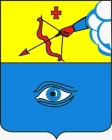 ПОСТАНОВЛЕНИЕ__12.01.2024___                                                                                          № ___8/1__ г. ГлазовО предоставлении помещений для проведения в городе Глазове  агитационных публичных мероприятий в период выборов  Президента Российской Федерации В соответствии с Федеральным законом от 12.06.2002 года № 67-ФЗ «Об основных гарантиях избирательных прав и права на участие в референдуме граждан Российской Федерации», Федеральным законом от 10.01.2023 года № 19-ФЗ «О выборах Президента Российской Федерации», Указом Главы Удмуртской Республики от 25.12.2023 № 327 «О содействии избирательным комиссиям в подготовке и проведении выборов Президента Российской Федерации», руководствуясь Уставом муниципального образования «Городской округ «Город Глазов» Удмуртской Республики»,П О С Т А Н О В Л Я Ю:Определить Перечень помещений, пригодных для проведения агитационных публичных мероприятий в форме собраний и находящихся в муниципальной собственности, предоставляемых организациями для встреч зарегистрированных кандидатов, их доверенных лиц, представителей политических партий с избирателями согласно приложению.Руководителям организаций по заявке зарегистрированного кандидата,  политической партии, выдвинувшей зарегистрированного кандидата, безвозмездно предоставлять помещения, указанные в приложении к настоящему постановлению, зарегистрированному  кандидату, его доверенным лицам, представителям политической партии для встреч с избирателями на время, установленное территориальной избирательной комиссией города Глазова. Настоящее постановление подлежит официальному опубликованию.Контроль за исполнением настоящего постановления возложить на руководителя Аппарата Администрации города Глазова. Приложениек постановлению Администрации города Глазоваот__12.01.2024__ № __8/1_ПЕРЕЧЕНЬпомещений, пригодных для проведения агитационных публичных мероприятий в форме собраний и находящихся в муниципальной собственности, предоставляемых организациями для встреч зарегистрированных кандидатов, их доверенных лиц, представителей политических партий с избирателями	- помещение, находящееся в здании филиала муниципального бюджетного учреждения культуры КЦ «Россия» Культурно-спортивного центра «Победа», расположенном по адресу: Удмуртская Республика, г.Глазов, ул. 70 лет Октября, д.1;- помещение, находящееся в здании Муниципального бюджетного вечернего (сменного) общеобразовательного учреждения "Центр образования", расположенном по адресу: Удмуртская Республика, г.Глазов, ул. Кирова, д.75 А;	- помещение, находящееся в здании Муниципального бюджетного учреждения культуры «Централизованная библиотечная система г.Глазова» (МБУК «ЦБС г.Глазова»), расположенном по адресу: Удмуртская Республика, г. Глазов, ул. Калинина, д.4 а.Руководитель АппаратаАдминистрации города Глазова					        К.А.МаксимоваНачальник управления имущественных отношений Администрации города Глазова		                      О.В. МатвееваАдминистрация муниципального образования «Городской округ «Город Глазов» Удмуртской Республики»(Администрация города Глазова) «Удмурт Элькунысь«Глазкар»  кар округ»муниципал кылдытэтлэн Администрациез(Глазкарлэн Администрациез)Глава города ГлазоваС.Н. Коновалов